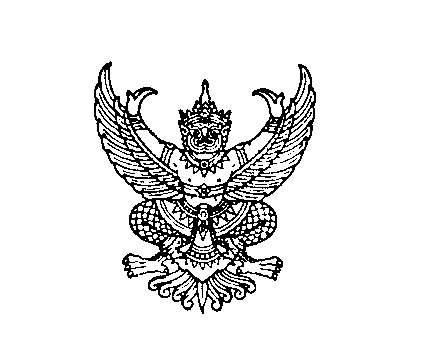 ที่ อว ๐๖๑๓.5/	คณะมนุษยศาสตร์และสังคมศาสตร์	มหาวิทยาลัยราชภัฏลำปาง	๑๑๙ หมู่ ๙ ถนนลำปาง-แม่ทะ ตำบลชมพู 	อำเภอเมือง จังหวัดลำปาง ๕๒๑๐๐    (วันที่)......(เดือน)...........(พ.ศ)..............		เรื่อง   ขอเชิญเป็นวิทยากรเรียน  ................................สิ่งที่ส่งมาด้วย	๑. แบบตอบรับการเป็นวิทยากร					        จำนวน .. ฉบับ๒.  กำหนดการ							            จำนวน   .... ฉบับ ด้วยสาขาวิชา........................ คณะมนุษยศาสตร์และสังคมศาสตร์ มหาวิทยาลัยราชภัฏลำปาง ได้จัดโครงการ...............................................โดยมีวัตถุประสงค์เพื่อ.................................................กำหนดจัด      ในวันที่...........เดือน......................พ.ศ...................เวลา ..............น.ณ.........................................นั้น ในการนี้สาขาวิชา.................................. คณะมนุษยศาสตร์และสังคมศาสตร์ มหาวิทยาลัยราชภัฏลำปางได้พิจารณาเห็นว่าท่านเป็นผู้มีความรู้ ความสามารถและประสบการณ์ในด้าน..............จึงขอเรียนเชิญท่านเป็นวิทยากรบรรยาย..........เรื่อง...........ในระหว่างวันที่ ............เวลา ..............น. ณ...............................รายละเอียดตามกำหนดการที่แนบมาพร้อมนี้ และขอขอบคุณ มา ณ โอกาสนี้ด้วยจึงเรียนมาเพื่อโปรดพิจารณาขอแสดงความนับถือ                                                   (............................................................)                                                 คณบดีคณะมนุษยศาสตร์และสังคมศาสตร์สำนักงานคณบดีคณะมนุษยศาสตร์และสังคมศาสตร์โทร โทรสาร ๐ ๕๔๓๑ ๖๑๕๔สาขาวิชา.............................โทร..........ผู้ประสานงาน...........โทร.....................                                 หนังสือตอบรับเป็นวิทยากร	ตามที่สาขาวิชา.................. คณะมนุษยศาสตร์และสังคมศาสตร์ มหาวิทยาลัยราชภัฏลำปาง                            ได้เรียนเชิญข้าพเจ้าเป็นวิทยากรบรรยายเรื่อง .......................................   ในวันที่.........เดือน.................                      พ.ศ............เวลา ...........น. ถึงเวลา..................... น. ณ ห้องประชุม.....................คณะมนุษยศาสตร์และสังคมศาสตร์  มหาวิทยาลัยราชภัฏลำปาง	ข้าพเจ้า     (     )   ยินดีรับเป็นวิทยากร			  (     )  ไม่สามารถรับเป็นวิทยากรได้                                                     	 ลงชื่อ....................................................	   	(..................................................)	ตำแหน่ง............................................		